Diseños de Diplomas.Abre el Microsoft Publisher.Vamos a crear un diploma deportivo, haz clic en la categoría  Diplomas, en el mejor deportista, pulsa Crear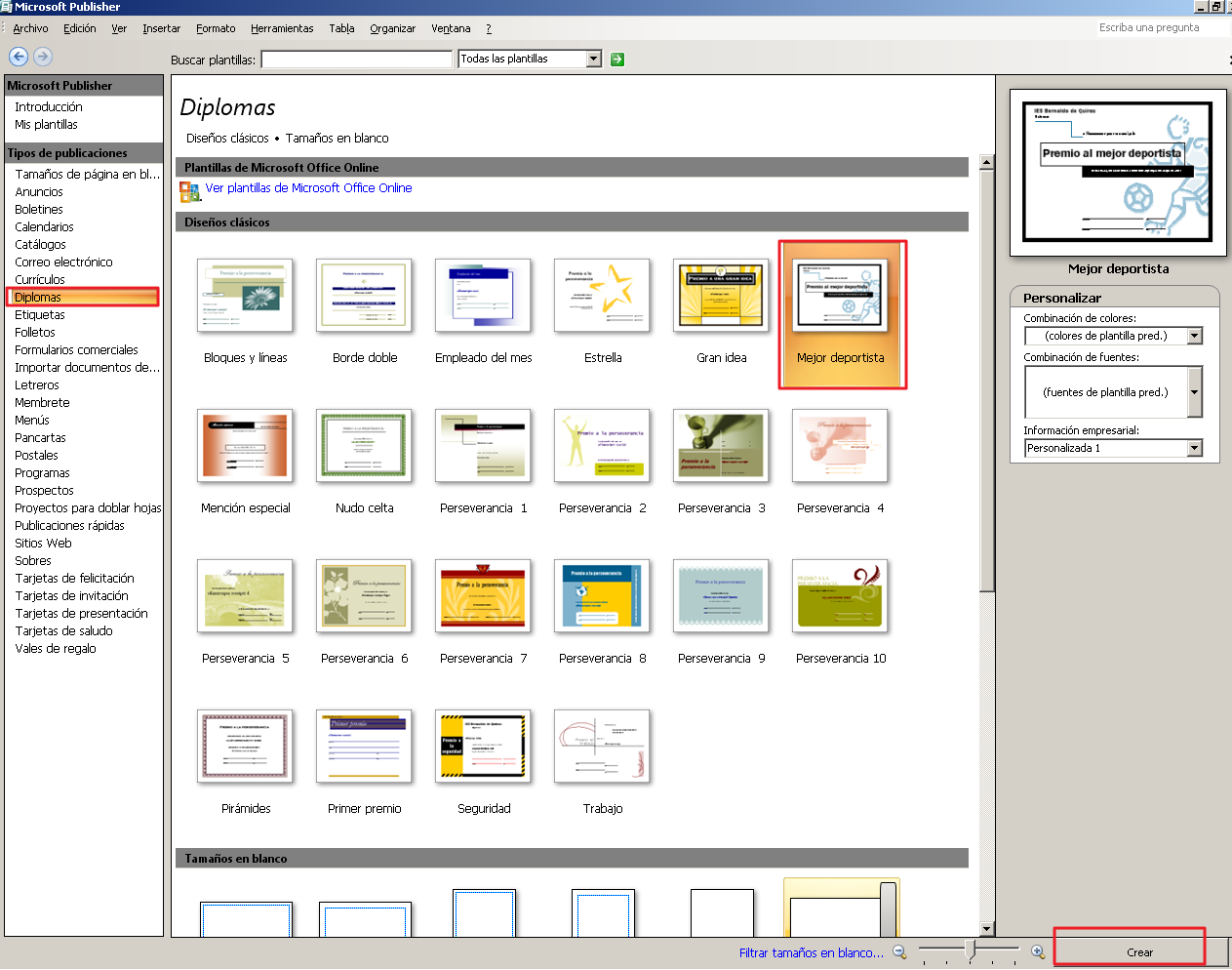 Pulsa clic en el cuadro de texto Nombre de la persona premiada y luego escribe: Aamir Valentín García. Pulsa clic en el cuadro de texto Por su rendimiento…y escribe: Por su gran participación en los juegos olímpicos de Beijins 2008. Se debe mostrar como la siguiente imagen. 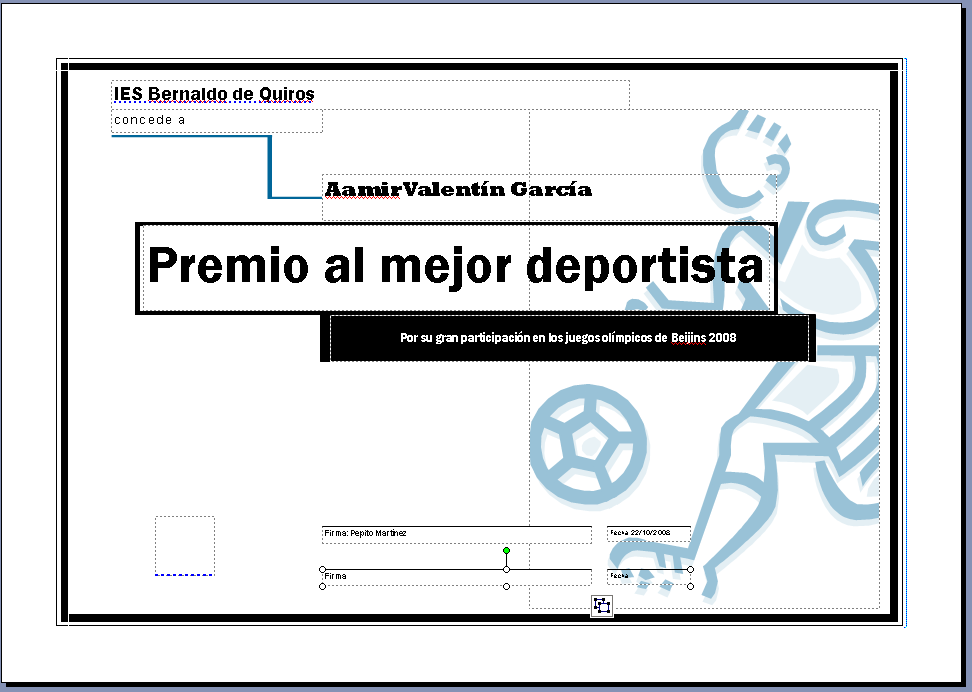 Pon el nombre del que firma el diploma y la fecha y elimina el otro cuadro de firma y fecha.Vamos a insertar el logo del Instituto, para ello descarga el archivo logo de edmodo y luego sitúate sobre el cuadro de imagen y haz clic en cambiar imagen.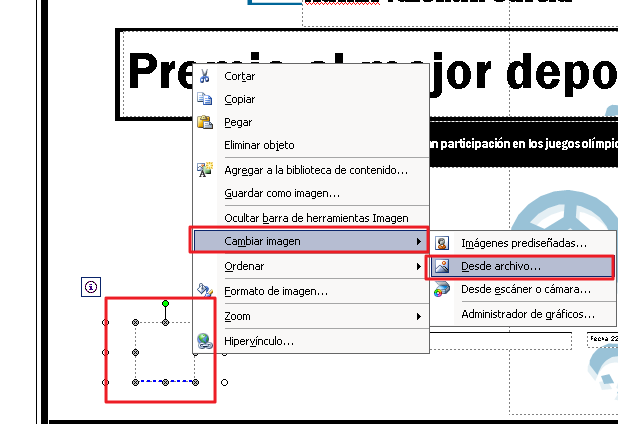 Modifica el tamaño de la imagen a tu gusto, deberá quedar así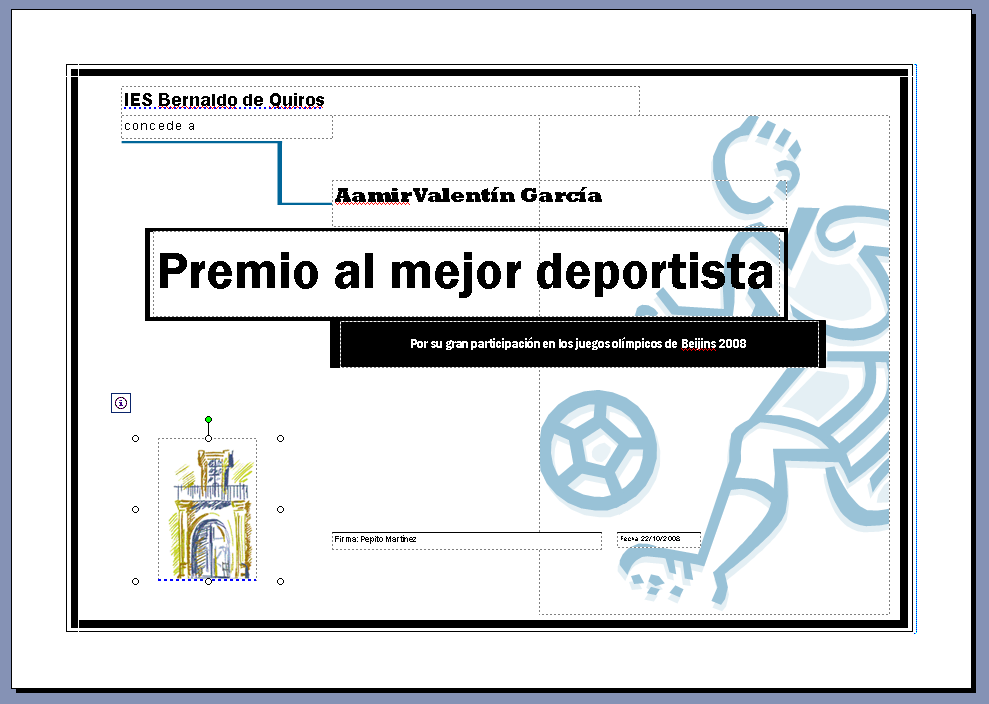 Le vamos a poner un fondo, para ello, para ello en la pestaña Formato haz clic en fondo y elige el que más te guste.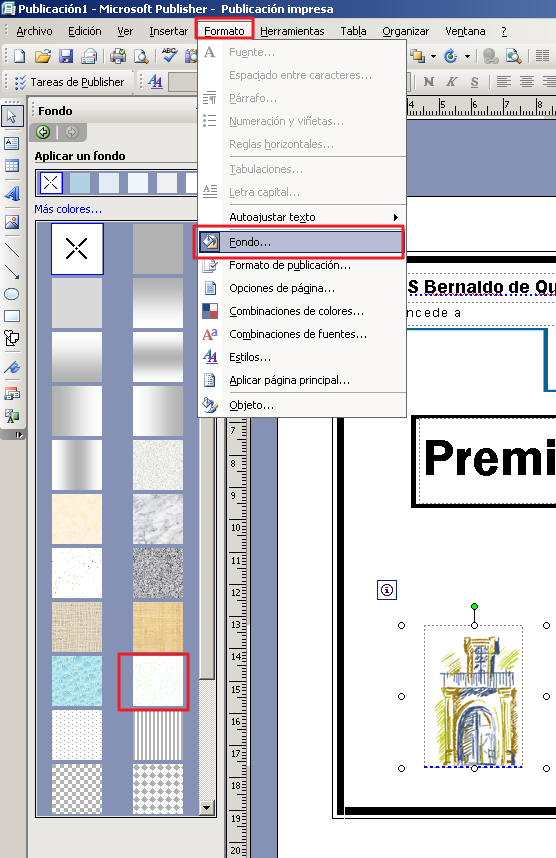 Personaliza el diploma cambiando los tipos de letra, los colores, etc… Guárdalo con el nombre mejor deportista de tu nombre.Crea ahora un diploma personalizado con tu nombre eligiendo la plantilla que más te guste. Guárdalo con el nombre Diploma de tu nombre y envíalo a la profesora junto con el archivo anterior por e-mail  a inforionora@gmail.com